Dokumenttyp: Uppdragsbeskrivning Sektionsansvarig Anläggningsgrupp	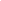 Informationsnivå: StyrelseDatum: 2019-03-02Alla förtroendevalda skall följa Braås GoIFs stadgar och efter bästa förmåga bidra till klubbens fortlevnad och expansion. Planera städdagar för föreningens anläggning2 tillfällen per år, April och Oktober.Planerar anläggnings gruppens arbete i form av aktivitet och tid.6 tillfällen om 3h, april - juni, augusti - oktober. Inköp av material till aktiviteter ovan.Stämmer av med styrelsen om prio-ordning för anläggningsgruppen.Informerar styrelsen om utförda och framtida arbeten.Skriva årsberättelseTiden som satts upp med 3h per månad är tänkt för att alla ska samlas, i övrigt så är det valfritt att komma överens om att gå ner mer tid exempelvis för att göra en större förändring där 3h inte räcker till.Årsklocka:JanuariFebruari Skriva årsberättelse till årsmötetMars Planera in städdag i April månad.Denna sätts på hemsidan av IT-ansvarigSamla gruppen för att se över behov för årets aktiviteter.April Städdag hela föreningen3h aktivitet AnläggningsgruppenMaj 3h aktivitet AnläggningsgruppenJuni 3h aktivitet AnläggningsgruppenJuliAugusti 3h aktivitet AnläggningsgruppenSeptember 3h aktivitet AnläggningsgruppenOktober Städdag hela föreningen3h aktivitet AnläggningsgruppenNovember December